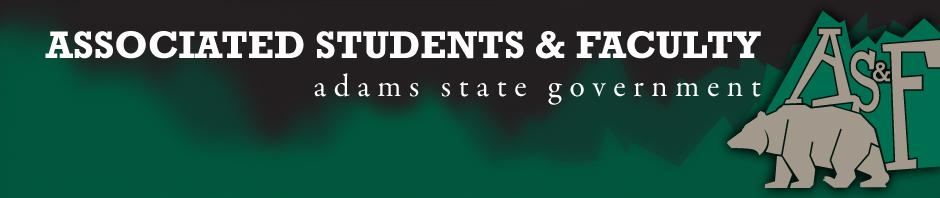 Adams State University Associated Students and Faculty LegislatureBill Number: ASF1617029Club Name: Teacher Education Senator Event Name or Trip Destination: Senate Seat Author: Brenna Rivale Sponsor: Sean Erice (HAPPSS Senator)Event or Trip InformationWho: DeAnna RiveraWhat: Teacher Education Senator Where: Adams State UniversityWhen: 2016-2017 Academic YearWhy: Involvement Author Contact Information: rivaleb1@grizzlies.adams.edu Account Information: NAAdditional Information (Platform):    As a future teacher education member of the Associated Students and Faculty Legislative Board, I wish to improve the ASU community by helping make changes and improvements on campus. Though many of these tasks may prove to be challenging, the end results will be rewarding. First, I wish to establish a stronger support network between first year teacher education students and faculty members in the teacher education department. I will do this by being a GLC mentor with the first year immersion program at ASU. Secondly, I would like to improve the teacher education department through efforts to secure acceptable grants. I will do this by educating myself in the grant writing process, searching for federal grant opportunities, and learning about the policies on grants management. Securing funds for the teacher education program will allow improvements to take place, benefitting the students, the teacher education program, and Adams State University. Ultimately, I hope to improve the special education program. My passion is special education; I wish to establish a higher number of students who hope to pursue a career in special education and accomplish that goal at ASU. I will do this by educating first year teacher education student on the rewards and benefits of becoming a special education teacher. I will work with the professors to find creative ways to educate the students on what special education entails and the shortages in special education teachers in the San Luis Valley and the United States as a whole. I hope to become part of the AS&F Legislative board so I can begin the process of improving the Teacher Education program, the best meet the needs of the students and faculty. Assessment Rubric:Role of a Senator ·      Maintain a minimum 2.0 GPA·      Attend all AS&F Meetings ·      Sponsor Legislation·      Author Legislation·      Voting power in all mattersI, Brenna Rivale, present this bill for consideration of and approval by the Associated Students and Faculty Senate, this 24th day of October, 2016.Implementation: Upon approval, be it enacted that:The proposed bill become adopted in favor of recognition by the AS&F Senate, and that:DeAnna Rivera will immediately assume the responsibilities and duties of the office of the Teacher Education Senator. VOTE: Yeas_____ Nays______ Abs_______Complete applicable sections:ADOPTED at ______________ meeting of the AS&F Senate on ___________.BILL did not pass at ______________ meeting of the AS&F Senate on ________.BILL will be reconsidered on ___________________.Approved/Disapproved by AS&F President_______________________________